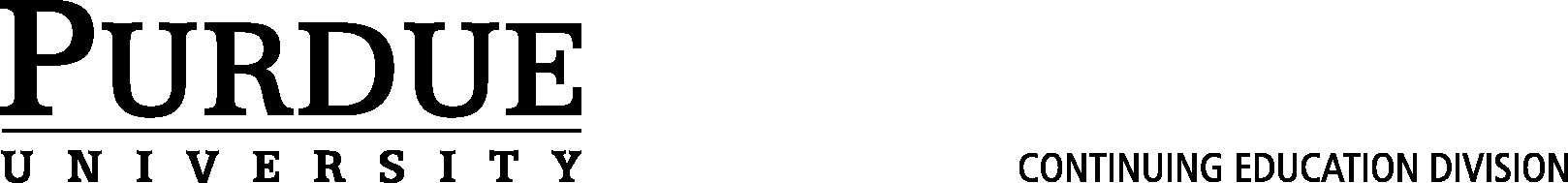 PROCTOR APPROVAL FORMCourse Name/Number ___________________________________________________	Student Name ______________________________      PUID ____________________Proctor Information – PLEASE PRINTName _____________________________________________________________Address ___________________________________________________________Title, position, or rank _______________________________________________Place of employment ________________________________________________Highest degree from an accredited college/university ___________________Name of college/university __________________________________________Home phone __________________________ Work phone ________________E-mail address _______________________________ Fax _________________How are you acquainted with the student? _______________________________Where will the exam be administered?  __________________________________Please mark those which apply:__  Military testing, training, or education professional officer__  Military commander at least 2 ranks above student__  Community or area Learning Center professional staff__  Training/testing agency professional staff__  College/school/institute education professional staff, including Cooperative Extension__  Law enforcement training or education officer__  Correctional institution education or      administration officer__  Human Resources professional staff	__  Workplace supervisor at 2 levels about student__  Library professional staff__  Ordained clergyI have read and agree to follow the guidelines listed in this document. I agree to comply fully with examination instructions and proctoring guidelines. I find the policies, procedures, instructions, and arrangements agreeable.Student’s name (please print)			              Student’s signature      		Date   Student’s e-mail address  Proctor signature			                                                                         Date  Proctor e-mail address		                                Proctor fax number      